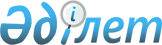 Ескелді ауданының мемлекеттік тұрғын үй қорынан тұрғынжайды пайдаланғаны үшін төлемақы мөлшерін белгілеу туралыАлматы облысы Ескелді ауданы әкімдігінің 2021 жылғы 13 сәуірдегі № 105 қаулысы. Алматы облысы Әділет департаментінде 2021 жылы 16 сәуірде № 5929 болып тіркелді
      "Тұрғын үй қатынастары туралы" 1997 жылғы 16 сәуірдегі Қазақстан Республикасы Заңының 97-бабының 1-тармағына, "Мемлекеттік тұрғын үй қорындағы тұрғын үйді пайдаланғаны үшін төлемақы мөлшерін есептеу әдістемесін бекіту туралы" 2011 жылғы 26 тамыздағы № 306 Қазақстан Республикасы Құрылыс және Тұрғын үй-коммуналдық шаруашылық істері агенттігі төрағасының бұйрығына (Нормативтік құқықтық актілерді мемлекеттік тіркеу тізілімінде № 7232 тіркелген) сәйкес, Ескелді ауданының әкімдігі ҚАУЛЫ ЕТЕДІ:
      1. Ескелді ауданының мемлекеттік тұрғын үй қорынан тұрғынжайды пайдаланғаны үшін төлемақы мөлшері осы қаулының 1, 2, 3, 4, 5, 6, 7, 8, 9, 10, 11, 12, 13, 14, 15, 16, 17, 18, 19, 20, 21, 22, 23, 24, 25, 26, 27 және 28-қосымшаларына сәйкес белгіленсін.
      2. "Ескелді ауданының тұрғын үй-коммуналдық шаруашылық және тұрғын үй инспекциясы бөлімі" мемлекеттік мекемесі Қазақстан Республикасының заңнамасында белгіленген тәртіппен:
      1) осы қаулының Алматы облысының Әділет департаментінде мемлекеттік тіркелуін;
      2) осы қаулыны Ескелді ауданы әкімдігінің интернет-ресурсында оның ресми жарияланғаннан кейін орналастыруын қамтамасыз етсін.
      3. Осы қаулының орындалуын бақылау Ескелді ауданы әкімінің орынбасары Е. Ахметовке жүктелсін.
      4. Осы қаулы әділет органдарында мемлекеттік тіркелген күннен бастап күшіне енеді және алғашқы ресми жарияланған күнінен кейін күнтізбелік он күн өткен соң қолданысқа енгізіледі. Ескелді ауданы Қарабұлақ ауылы Сычевский көшесі № 26 үй № 1 пәтер орналасқан мемлекеттік тұрғын үй қорындағы тұрғынжайды пайдаланғаны үшін тұрғын үйдің бір шаршы метр үшін айына төлемақы мөлшері
      Кондоминиум объектісінің құрамына жатпайтын мемлекеттік тұрғын үй қорындағы тұрғын үйді пайдаланғаны үшін алынатын төлемақының мөлшерін есептеу кезінде мынадай көрсеткіштер қолданылды:
      А – кондоминиум объектісінің құрамына жатпайтын мемлекеттік тұрғын үй қорындағы тұрғын үйді пайдаланғаны үшін төлем ақы мөлшері (айына бір шаршы метр үшін, теңге);
      Ц – тұрғын үйдің жалпы көлемінің бір шаршы метрін салудың (сатып алудың) құны (теңге);
      Т – ғимараттың қызмет көрсету есептік мерзімі, жыл;
      Р – пайдалануға, тұрғын үйдің ағымдағы және күрделі жөнделуіне, сондай-ақ жер учаскесін күтуіне қажетті төлемнің сомасы (айына бір шаршы метр үшін теңге).
      Тұрғын үйдің жалпы көлемінің бір шаршы метрін салудың (сатып алудың) құны (Ц) ғимараттың құрылысына арналған жобалық-сметалық құжаттамаға сәйкес немесе ғимаратты мемлекеттік сатып алу қорытындылары бойынша анықталады.
      Ғимараттың қызмет көрсету есептік мерзімі (Т) "Тұрғын және қоғамдық ғимараттарды қайта жаңарту, күрделі және ағымдық жөндеу" ҚР 1.04-26-2011 ҚН құрылыс нормаларына сәйкес анықталады.
      Кондоминиум объектісінің құрамына жатпайтын мемлекеттік тұрғын үй қорындағы тұрғын үйді пайдаланғаны үшін айына алынатын төлемақы мөлшері мынадай формула бойынша есептеледі:
      А = Ц/Т/12+Р
      Ц = 7 499 000 теңге/ 69,80 (техникалық төлқұжаттың деректеріне сәйкес үйдің жалпы көлемі) = 107 435,53 тұрғын үйдің жалпы көлемінің бір шаршы метрін салудың құны (теңге); 
      Т = 100 жыл;
      Р = 0 теңге;
      А = 107 435,53 : 100 : 12 + 0 = 89,53 теңге бір шаршы метр үшін айына.  Ескелді ауданы Қарабұлақ ауылы Терешкова көшесі № 3 үй № 2 пәтер орналасқан мемлекеттік тұрғын үй қорындағы тұрғынжайды пайдаланғаны үшін тұрғын үйдің бір шаршы метр үшін айына төлемақы мөлшері
      Кондоминиум объектісінің құрамына жатпайтын мемлекеттік тұрғын үй қорындағы тұрғын үйді пайдаланғаны үшін алынатын төлемақының мөлшерін есептеу кезінде мынадай көрсеткіштер қолданылды:
      А – кондоминиум объектісінің құрамына жатпайтын мемлекеттік тұрғын үй қорындағы тұрғын үйді пайдаланғаны үшін төлем ақы мөлшері (айына бір шаршы метр үшін, теңге);
      Ц – тұрғын үйдің жалпы көлемінің бір шаршы метрін салудың (сатып алудың) құны (теңге);
      Т – ғимараттың қызмет көрсету есептік мерзімі, жыл;
      Р – пайдалануға, тұрғын үйдің ағымдағы және күрделі жөнделуіне, сондай-ақ жер учаскесін күтуіне қажетті төлемнің сомасы (айына бір шаршы метр үшін теңге).
      Тұрғын үйдің жалпы көлемінің бір шаршы метрін салудың (сатып алудың) құны (Ц) ғимараттың құрылысына арналған жобалық-сметалық құжаттамаға сәйкес немесе ғимаратты мемлекеттік сатып алу қорытындылары бойынша анықталады.
      Ғимараттың қызмет көрсету есептік мерзімі (Т) "Тұрғын және қоғамдық ғимараттарды қайта жаңарту, күрделі және ағымдық жөндеу" ҚР 1.04-26-2011 ҚН құрылыс нормаларына сәйкес анықталады.
      Кондоминиум объектісінің құрамына жатпайтын мемлекеттік тұрғын үй қорындағы тұрғын үйді пайдаланғаны үшін айына алынатын төлемақы мөлшері мынадай формула бойынша есептеледі:
      А = Ц/Т/12+Р
      Ц = 7 499 000 теңге/ 68,90 (техникалық төлқұжаттың деректеріне сәйкес үйдің жалпы көлемі) = 108 838,90 тұрғын үйдің жалпы көлемінің бір шаршы метрін салудың құны (теңге); 
      Т = 100 жыл;
      Р = 0 теңге;
      А = 108 838,90 : 100 : 12 + 0 = 90,70 теңге бір шаршы метр үшін айына. Ескелді ауданы Бақтыбай ауылы Қасабек Меңісов көшесі № 105 үй орналасқан мемлекеттік тұрғын үй қорындағы тұрғынжайды пайдаланғаны үшін тұрғын үйдің бір шаршы метр үшін айына төлемақы мөлшері
      Кондоминиум объектісінің құрамына жатпайтын мемлекеттік тұрғын үй қорындағы тұрғын үйді пайдаланғаны үшін алынатын төлемақының мөлшерін есептеу кезінде мынадай көрсеткіштер қолданылды:
      А – кондоминиум объектісінің құрамына жатпайтын мемлекеттік тұрғын үй қорындағы тұрғын үйді пайдаланғаны үшін төлем ақы мөлшері (айына бір шаршы метр үшін, теңге);
      Ц – тұрғын үйдің жалпы көлемінің бір шаршы метрін салудың (сатып алудың) құны (теңге);
      Т – ғимараттың қызмет көрсету есептік мерзімі, жыл;
      Р – пайдалануға, тұрғын үйдің ағымдағы және күрделі жөнделуіне, сондай-ақ жер учаскесін күтуіне қажетті төлемнің сомасы (айына бір шаршы метр үшін теңге).
      Тұрғын үйдің жалпы көлемінің бір шаршы метрін салудың (сатып алудың) құны (Ц) ғимараттың құрылысына арналған жобалық-сметалық құжаттамаға сәйкес немесе ғимаратты мемлекеттік сатып алу қорытындылары бойынша анықталады.
      Ғимараттың қызмет көрсету есептік мерзімі (Т) "Тұрғын және қоғамдық ғимараттарды қайта жаңарту, күрделі және ағымдық жөндеу" ҚР 1.04-26-2011 ҚН құрылыс нормаларына сәйкес анықталады.
      Кондоминиум объектісінің құрамына жатпайтын мемлекеттік тұрғын үй қорындағы тұрғын үйді пайдаланғаны үшін айына алынатын төлемақы мөлшері мынадай формула бойынша есептеледі:
      А = Ц/Т/12+Р
      Ц = 7 850 000 теңге/ 109,20 (техникалық төлқұжаттың деректеріне сәйкес үйдің жалпы көлемі) = 71 886,45 тұрғын үйдің жалпы көлемінің бір шаршы метрін салудың құны (теңге); 
      Т = 100 жыл;
      Р = 0 теңге;
      А = 71 886,45 : 100 : 12 + 0 = 59,91 теңге бір шаршы метр үшін айына.  Ескелді ауданы Ақын Сара ауылы Ә.Молдағұлова көшесі № 14 үй орналасқан мемлекеттік тұрғын үй қорындағы тұрғынжайды пайдаланғаны үшін тұрғын үйдің бір шаршы метр үшін айына төлемақы мөлшері
      Кондоминиум объектісінің құрамына жатпайтын мемлекеттік тұрғын үй қорындағы тұрғын үйді пайдаланғаны үшін алынатын төлемақының мөлшерін есептеу кезінде мынадай көрсеткіштер қолданылды:
      А – кондоминиум объектісінің құрамына жатпайтын мемлекеттік тұрғын үй қорындағы тұрғын үйді пайдаланғаны үшін төлем ақы мөлшері (айына бір шаршы метр үшін, теңге);
      Ц – тұрғын үйдің жалпы көлемінің бір шаршы метрін салудың (сатып алудың) құны (теңге);
      Т – ғимараттың қызмет көрсету есептік мерзімі, жыл;
      Р – пайдалануға, тұрғын үйдің ағымдағы және күрделі жөнделуіне, сондай-ақ жер учаскесін күтуіне қажетті төлемнің сомасы (айына бір шаршы метр үшін теңге).
      Тұрғын үйдің жалпы көлемінің бір шаршы метрін салудың (сатып алудың) құны (Ц) ғимараттың құрылысына арналған жобалық-сметалық құжаттамаға сәйкес немесе ғимаратты мемлекеттік сатып алу қорытындылары бойынша анықталады.
      Ғимараттың қызмет көрсету есептік мерзімі (Т) "Тұрғын және қоғамдық ғимараттарды қайта жаңарту, күрделі және ағымдық жөндеу" ҚР 1.04-26-2011 ҚН құрылыс нормаларына сәйкес анықталады.
      Кондоминиум объектісінің құрамына жатпайтын мемлекеттік тұрғын үй қорындағы тұрғын үйді пайдаланғаны үшін айына алынатын төлемақы мөлшері мынадай формула бойынша есептеледі:
      А = Ц/Т/12+Р
      Ц = 5 340 000 теңге/ 86,40 (техникалық төлқұжаттың деректеріне сәйкес үйдің жалпы көлемі) = 61 805,56 тұрғын үйдің жалпы көлемінің бір шаршы метрін салудың құны (теңге); 
      Т = 100 жыл;
      Р = 0 теңге;
      А = 61 805,56 : 100 : 12 + 0 = 51,50 теңге бір шаршы метр үшін айына.  Ескелді ауданы Қоңыр ауылы Амангелді көшесі № 6 үй орналасқан мемлекеттік тұрғын үй қорындағы тұрғынжайды пайдаланғаны үшін тұрғын үйдің бір шаршы метр үшін айына төлемақы мөлшері
      Кондоминиум объектісінің құрамына жатпайтын мемлекеттік тұрғын үй қорындағы тұрғын үйді пайдаланғаны үшін алынатын төлемақының мөлшерін есептеу кезінде мынадай көрсеткіштер қолданылды:
      А – кондоминиум объектісінің құрамына жатпайтын мемлекеттік тұрғын үй қорындағы тұрғын үйді пайдаланғаны үшін төлем ақы мөлшері (айына бір шаршы метр үшін, теңге);
      Ц – тұрғын үйдің жалпы көлемінің бір шаршы метрін салудың (сатып алудың) құны (теңге);
      Т – ғимараттың қызмет көрсету есептік мерзімі, жыл;
      Р – пайдалануға, тұрғын үйдің ағымдағы және күрделі жөнделуіне, сондай-ақ жер учаскесін күтуіне қажетті төлемнің сомасы (айына бір шаршы метр үшін теңге).
      Тұрғын үйдің жалпы көлемінің бір шаршы метрін салудың (сатып алудың) құны (Ц) ғимараттың құрылысына арналған жобалық-сметалық құжаттамаға сәйкес немесе ғимаратты мемлекеттік сатып алу қорытындылары бойынша анықталады.
      Ғимараттың қызмет көрсету есептік мерзімі (Т) "Тұрғын және қоғамдық ғимараттарды қайта жаңарту, күрделі және ағымдық жөндеу" ҚР 1.04-26-2011 ҚН құрылыс нормаларына сәйкес анықталады.
      Кондоминиум объектісінің құрамына жатпайтын мемлекеттік тұрғын үй қорындағы тұрғын үйді пайдаланғаны үшін айына алынатын төлемақы мөлшері мынадай формула бойынша есептеледі:
      А = Ц/Т/12+Р
      Ц = 5 522 000 теңге/ 99,20 (техникалық төлқұжаттың деректеріне сәйкес үйдің жалпы көлемі) = 55 665,32 тұрғын үйдің жалпы көлемінің бір шаршы метрін салудың құны (теңге); 
      Т = 100 жыл;
      Р = 0 теңге;
      А = 55 665,32 : 100 : 12 + 0 = 46,39 теңге бір шаршы метр үшін айына.  Ескелді ауданы Жетісу ауылы Ә.Дайыров көшесі № 16 үй орналасқан мемлекеттік тұрғын үй қорындағы тұрғынжайды пайдаланғаны үшін тұрғын үйдің бір шаршы метр үшін айына төлемақы мөлшері
      Кондоминиум объектісінің құрамына жатпайтын мемлекеттік тұрғын үй қорындағы тұрғын үйді пайдаланғаны үшін алынатын төлемақының мөлшерін есептеу кезінде мынадай көрсеткіштер қолданылды:
      А – кондоминиум объектісінің құрамына жатпайтын мемлекеттік тұрғын үй қорындағы тұрғын үйді пайдаланғаны үшін төлем ақы мөлшері (айына бір шаршы метр үшін, теңге);
      Ц – тұрғын үйдің жалпы көлемінің бір шаршы метрін салудың (сатып алудың) құны (теңге);
      Т – ғимараттың қызмет көрсету есептік мерзімі, жыл;
      Р – пайдалануға, тұрғын үйдің ағымдағы және күрделі жөнделуіне, сондай-ақ жер учаскесін күтуіне қажетті төлемнің сомасы (айына бір шаршы метр үшін теңге).
      Тұрғын үйдің жалпы көлемінің бір шаршы метрін салудың (сатып алудың) құны (Ц) ғимараттың құрылысына арналған жобалық-сметалық құжаттамаға сәйкес немесе ғимаратты мемлекеттік сатып алу қорытындылары бойынша анықталады.
      Ғимараттың қызмет көрсету есептік мерзімі (Т) "Тұрғын және қоғамдық ғимараттарды қайта жаңарту, күрделі және ағымдық жөндеу" ҚР 1.04-26-2011 ҚН құрылыс нормаларына сәйкес анықталады.
      Кондоминиум объектісінің құрамына жатпайтын мемлекеттік тұрғын үй қорындағы тұрғын үйді пайдаланғаны үшін айына алынатын төлемақы мөлшері мынадай формула бойынша есептеледі:
      А = Ц/Т/12+Р
      Ц = 7 197 000 теңге/ 84,10 (техникалық төлқұжаттың деректеріне сәйкес үйдің жалпы көлемі) = 85 576,69 тұрғын үйдің жалпы көлемінің бір шаршы метрін салудың құны (теңге); 
      Т = 100 жыл;
      Р = 0 теңге;
      А = 85 576,69 : 100 : 12 + 0 = 71,31 теңге бір шаршы метр үшін айына. Ескелді ауданы Алдабергенов ауылы Нысанбаев Сейдахмет көшесі № 22 үй орналасқан мемлекеттік тұрғын үй қорындағы тұрғынжайды пайдаланғаны үшін тұрғын үйдің бір шаршы метр үшін айына төлемақы мөлшері
      Кондоминиум объектісінің құрамына жатпайтын мемлекеттік тұрғын үй қорындағы тұрғын үйді пайдаланғаны үшін алынатын төлемақының мөлшерін есептеу кезінде мынадай көрсеткіштер қолданылды:
      А – кондоминиум объектісінің құрамына жатпайтын мемлекеттік тұрғын үй қорындағы тұрғын үйді пайдаланғаны үшін төлем ақы мөлшері (айына бір шаршы метр үшін, теңге);
      Ц – тұрғын үйдің жалпы көлемінің бір шаршы метрін салудың (сатып алудың) құны (теңге);
      Т – ғимараттың қызмет көрсету есептік мерзімі, жыл;
      Р – пайдалануға, тұрғын үйдің ағымдағы және күрделі жөнделуіне, сондай-ақ жер учаскесін күтуіне қажетті төлемнің сомасы (айына бір шаршы метр үшін теңге).
      Тұрғын үйдің жалпы көлемінің бір шаршы метрін салудың (сатып алудың) құны (Ц) ғимараттың құрылысына арналған жобалық-сметалық құжаттамаға сәйкес немесе ғимаратты мемлекеттік сатып алу қорытындылары бойынша анықталады.
      Ғимараттың қызмет көрсету есептік мерзімі (Т) "Тұрғын және қоғамдық ғимараттарды қайта жаңарту, күрделі және ағымдық жөндеу" ҚР 1.04-26-2011 ҚН құрылыс нормаларына сәйкес анықталады.
      Кондоминиум объектісінің құрамына жатпайтын мемлекеттік тұрғын үй қорындағы тұрғын үйді пайдаланғаны үшін айына алынатын төлемақы мөлшері мынадай формула бойынша есептеледі:
      А = Ц/Т/12+Р
      Ц = 6 750 000 теңге/ 116,40 (техникалық төлқұжаттың деректеріне сәйкес үйдің жалпы көлемі) = 57 989,69 тұрғын үйдің жалпы көлемінің бір шаршы метрін салудың құны (теңге); 
      Т = 100 жыл;
      Р = 0 теңге;
      А = 57 989,69 : 100 : 12 + 0 = 48,32 теңге бір шаршы метр үшін айына. Ескелді ауданы Алдабергенов ауылы Ленин көшесі № 45 үй орналасқан мемлекеттік тұрғын үй қорындағы тұрғынжайды пайдаланғаны үшін тұрғын үйдің бір шаршы метр үшін айына төлемақы мөлшері
      Кондоминиум объектісінің құрамына жатпайтын мемлекеттік тұрғын үй қорындағы тұрғын үйді пайдаланғаны үшін алынатын төлемақының мөлшерін есептеу кезінде мынадай көрсеткіштер қолданылды:
      А – кондоминиум объектісінің құрамына жатпайтын мемлекеттік тұрғын үй қорындағы тұрғын үйді пайдаланғаны үшін төлем ақы мөлшері (айына бір шаршы метр үшін, теңге);
      Ц – тұрғын үйдің жалпы көлемінің бір шаршы метрін салудың (сатып алудың) құны (теңге);
      Т – ғимараттың қызмет көрсету есептік мерзімі, жыл;
      Р – пайдалануға, тұрғын үйдің ағымдағы және күрделі жөнделуіне, сондай-ақ жер учаскесін күтуіне қажетті төлемнің сомасы (айына бір шаршы метр үшін теңге).
      Тұрғын үйдің жалпы көлемінің бір шаршы метрін салудың (сатып алудың) құны (Ц) ғимараттың құрылысына арналған жобалық-сметалық құжаттамаға сәйкес немесе ғимаратты мемлекеттік сатып алу қорытындылары бойынша анықталады.
      Ғимараттың қызмет көрсету есептік мерзімі (Т) "Тұрғын және қоғамдық ғимараттарды қайта жаңарту, күрделі және ағымдық жөндеу" ҚР 1.04-26-2011 ҚН құрылыс нормаларына сәйкес анықталады.
      Кондоминиум объектісінің құрамына жатпайтын мемлекеттік тұрғын үй қорындағы тұрғын үйді пайдаланғаны үшін айына алынатын төлемақы мөлшері мынадай формула бойынша есептеледі:
      А = Ц/Т/12+Р
      Ц = 6 750 000 теңге/ 101,50 (техникалық төлқұжаттың деректеріне сәйкес үйдің жалпы көлемі) = 66 502,46 тұрғын үйдің жалпы көлемінің бір шаршы метрін салудың құны (теңге); 
      Т = 100 жыл;
      Р = 0 теңге;
      А = 66 502,46 : 100 : 12 + 0 = 55,42 теңге бір шаршы метр үшін айына. Ескелді ауданы Сырымбет ауылы Ескелді би көшесі № 42 үй орналасқан мемлекеттік тұрғын үй қорындағы тұрғынжайды пайдаланғаны үшін тұрғын үйдің бір шаршы метр үшін айына төлемақы мөлшері
      Кондоминиум объектісінің құрамына жатпайтын мемлекеттік тұрғын үй қорындағы тұрғын үйді пайдаланғаны үшін алынатын төлемақының мөлшерін есептеу кезінде мынадай көрсеткіштер қолданылды:
      А – кондоминиум объектісінің құрамына жатпайтын мемлекеттік тұрғын үй қорындағы тұрғын үйді пайдаланғаны үшін төлем ақы мөлшері (айына бір шаршы метр үшін, теңге);
      Ц – тұрғын үйдің жалпы көлемінің бір шаршы метрін салудың (сатып алудың) құны (теңге);
      Т – ғимараттың қызмет көрсету есептік мерзімі, жыл;
      Р – пайдалануға, тұрғын үйдің ағымдағы және күрделі жөнделуіне, сондай-ақ жер учаскесін күтуіне қажетті төлемнің сомасы (айына бір шаршы метр үшін теңге).
      Тұрғын үйдің жалпы көлемінің бір шаршы метрін салудың (сатып алудың) құны (Ц) ғимараттың құрылысына арналған жобалық-сметалық құжаттамаға сәйкес немесе ғимаратты мемлекеттік сатып алу қорытындылары бойынша анықталады.
      Ғимараттың қызмет көрсету есептік мерзімі (Т) "Тұрғын және қоғамдық ғимараттарды қайта жаңарту, күрделі және ағымдық жөндеу" ҚР 1.04-26-2011 ҚН құрылыс нормаларына сәйкес анықталады.
      Кондоминиум объектісінің құрамына жатпайтын мемлекеттік тұрғын үй қорындағы тұрғын үйді пайдаланғаны үшін айына алынатын төлемақы мөлшері мынадай формула бойынша есептеледі:
      А = Ц/Т/12+Р
      Ц = 6 750 000 теңге/ 63,0 (техникалық төлқұжаттың деректеріне сәйкес үйдің жалпы көлемі) = 107 142,86 тұрғын үйдің жалпы көлемінің бір шаршы метрін салудың құны (теңге); 
      Т = 100 жыл;
      Р = 0 теңге;
      А = 107 142,86 : 100 : 12 + 0 = 89,29 теңге бір шаршы метр үшін айына. Ескелді ауданы Сырымбет ауылы Ескелді би көшесі № 26 үй орналасқан мемлекеттік тұрғын үй қорындағы тұрғынжайды пайдаланғаны үшін тұрғын үйдің бір шаршы метр үшін айына төлемақы мөлшері
      Кондоминиум объектісінің құрамына жатпайтын мемлекеттік тұрғын үй қорындағы тұрғын үйді пайдаланғаны үшін алынатын төлемақының мөлшерін есептеу кезінде мынадай көрсеткіштер қолданылды:
      А – кондоминиум объектісінің құрамына жатпайтын мемлекеттік тұрғын үй қорындағы тұрғын үйді пайдаланғаны үшін төлем ақы мөлшері (айына бір шаршы метр үшін, теңге);
      Ц – тұрғын үйдің жалпы көлемінің бір шаршы метрін салудың (сатып алудың) құны (теңге);
      Т – ғимараттың қызмет көрсету есептік мерзімі, жыл;
      Р – пайдалануға, тұрғын үйдің ағымдағы және күрделі жөнделуіне, сондай-ақ жер учаскесін күтуіне қажетті төлемнің сомасы (айына бір шаршы метр үшін теңге).
      Тұрғын үйдің жалпы көлемінің бір шаршы метрін салудың (сатып алудың) құны (Ц) ғимараттың құрылысына арналған жобалық-сметалық құжаттамаға сәйкес немесе ғимаратты мемлекеттік сатып алу қорытындылары бойынша анықталады.
      Ғимараттың қызмет көрсету есептік мерзімі (Т) "Тұрғын және қоғамдық ғимараттарды қайта жаңарту, күрделі және ағымдық жөндеу" ҚР 1.04-26-2011 ҚН құрылыс нормаларына сәйкес анықталады.
      Кондоминиум объектісінің құрамына жатпайтын мемлекеттік тұрғын үй қорындағы тұрғын үйді пайдаланғаны үшін айына алынатын төлемақы мөлшері мынадай формула бойынша есептеледі:
      А = Ц/Т/12+Р
      Ц = 5 750 000 теңге/ 92,20 (техникалық төлқұжаттың деректеріне сәйкес үйдің жалпы көлемі) = 62 364,43 тұрғын үйдің жалпы көлемінің бір шаршы метрін салудың құны (теңге); 
      Т = 100 жыл;
      Р = 0 теңге;
      А = 62 364,43 : 100 : 12 + 0 = 51,97 теңге бір шаршы метр үшін айына. Ескелді ауданы Қарабұлақ ауылы Жақыпбаев көшесі № 30 үй орналасқан мемлекеттік тұрғын үй қорындағы тұрғынжайды пайдаланғаны үшін тұрғын үйдің бір шаршы метр үшін айына төлемақы мөлшері
      Кондоминиум объектісінің құрамына жатпайтын мемлекеттік тұрғын үй қорындағы тұрғын үйді пайдаланғаны үшін алынатын төлемақының мөлшерін есептеу кезінде мынадай көрсеткіштер қолданылды:
      А – кондоминиум объектісінің құрамына жатпайтын мемлекеттік тұрғын үй қорындағы тұрғын үйді пайдаланғаны үшін төлем ақы мөлшері (айына бір шаршы метр үшін, теңге);
      Ц – тұрғын үйдің жалпы көлемінің бір шаршы метрін салудың (сатып алудың) құны (теңге);
      Т – ғимараттың қызмет көрсету есептік мерзімі, жыл;
      Р – пайдалануға, тұрғын үйдің ағымдағы және күрделі жөнделуіне, сондай-ақ жер учаскесін күтуіне қажетті төлемнің сомасы (айына бір шаршы метр үшін теңге).
      Тұрғын үйдің жалпы көлемінің бір шаршы метрін салудың (сатып алудың) құны (Ц) ғимараттың құрылысына арналған жобалық-сметалық құжаттамаға сәйкес немесе ғимаратты мемлекеттік сатып алу қорытындылары бойынша анықталады.
      Ғимараттың қызмет көрсету есептік мерзімі (Т) "Тұрғын және қоғамдық ғимараттарды қайта жаңарту, күрделі және ағымдық жөндеу" ҚР 1.04-26-2011 ҚН құрылыс нормаларына сәйкес анықталады.
      Кондоминиум объектісінің құрамына жатпайтын мемлекеттік тұрғын үй қорындағы тұрғын үйді пайдаланғаны үшін айына алынатын төлемақы мөлшері мынадай формула бойынша есептеледі:
      А = Ц/Т/12+Р
      Ц = 7 200 000 теңге/ 68,90 (техникалық төлқұжаттың деректеріне сәйкес үйдің жалпы көлемі) = 104 499,27 тұрғын үйдің жалпы көлемінің бір шаршы метрін салудың құны (теңге); 
      Т = 100 жыл;
      Р = 0 теңге;
      А = 104 499,27 : 100 : 12 + 0 = 87,08 теңге бір шаршы метр үшін айына. Ескелді ауданы Қарабұлақ ауылы Көпесбаев көшесі № 16 үй орналасқан мемлекеттік тұрғын үй қорындағы тұрғынжайды пайдаланғаны үшін тұрғын үйдің бір шаршы метр үшін айына төлемақы мөлшері
      Кондоминиум объектісінің құрамына жатпайтын мемлекеттік тұрғын үй қорындағы тұрғын үйді пайдаланғаны үшін алынатын төлемақының мөлшерін есептеу кезінде мынадай көрсеткіштер қолданылды:
      А – кондоминиум объектісінің құрамына жатпайтын мемлекеттік тұрғын үй қорындағы тұрғын үйді пайдаланғаны үшін төлем ақы мөлшері (айына бір шаршы метр үшін, теңге);
      Ц – тұрғын үйдің жалпы көлемінің бір шаршы метрін салудың (сатып алудың) құны (теңге);
      Т – ғимараттың қызмет көрсету есептік мерзімі, жыл;
      Р – пайдалануға, тұрғын үйдің ағымдағы және күрделі жөнделуіне, сондай-ақ жер учаскесін күтуіне қажетті төлемнің сомасы (айына бір шаршы метр үшін теңге).
      Тұрғын үйдің жалпы көлемінің бір шаршы метрін салудың (сатып алудың) құны (Ц) ғимараттың құрылысына арналған жобалық-сметалық құжаттамаға сәйкес немесе ғимаратты мемлекеттік сатып алу қорытындылары бойынша анықталады.
      Ғимараттың қызмет көрсету есептік мерзімі (Т) "Тұрғын және қоғамдық ғимараттарды қайта жаңарту, күрделі және ағымдық жөндеу" ҚР 1.04-26-2011 ҚН құрылыс нормаларына сәйкес анықталады.
      Кондоминиум объектісінің құрамына жатпайтын мемлекеттік тұрғын үй қорындағы тұрғын үйді пайдаланғаны үшін айына алынатын төлемақы мөлшері мынадай формула бойынша есептеледі:
      А = Ц/Т/12+Р
      Ц = 8 000 000 теңге/ 74,90 (техникалық төлқұжаттың деректеріне сәйкес үйдің жалпы көлемі) = 106 809,08 тұрғын үйдің жалпы көлемінің бір шаршы метрін салудың құны (теңге); 
      Т = 100 жыл;
      Р = 0 теңге;
      А = 106 809,08 : 100 : 12 + 0 = 89,01 теңге бір шаршы метр үшін айына. Ескелді ауданы Қарабұлақ ауылы Плеханова көшесі № 5 үй орналасқан мемлекеттік тұрғын үй қорындағы тұрғынжайды пайдаланғаны үшін тұрғын үйдің бір шаршы метр үшін айына төлемақы мөлшері
      Кондоминиум объектісінің құрамына жатпайтын мемлекеттік тұрғын үй қорындағы тұрғын үйді пайдаланғаны үшін алынатын төлемақының мөлшерін есептеу кезінде мынадай көрсеткіштер қолданылды:
      А – кондоминиум объектісінің құрамына жатпайтын мемлекеттік тұрғын үй қорындағы тұрғын үйді пайдаланғаны үшін төлем ақы мөлшері (айына бір шаршы метр үшін, теңге);
      Ц – тұрғын үйдің жалпы көлемінің бір шаршы метрін салудың (сатып алудың) құны (теңге);
      Т – ғимараттың қызмет көрсету есептік мерзімі, жыл;
      Р – пайдалануға, тұрғын үйдің ағымдағы және күрделі жөнделуіне, сондай-ақ жер учаскесін күтуіне қажетті төлемнің сомасы (айына бір шаршы метр үшін теңге).
      Тұрғын үйдің жалпы көлемінің бір шаршы метрін салудың (сатып алудың) құны (Ц) ғимараттың құрылысына арналған жобалық-сметалық құжаттамаға сәйкес немесе ғимаратты мемлекеттік сатып алу қорытындылары бойынша анықталады.
      Ғимараттың қызмет көрсету есептік мерзімі (Т) "Тұрғын және қоғамдық ғимараттарды қайта жаңарту, күрделі және ағымдық жөндеу" ҚР 1.04-26-2011 ҚН құрылыс нормаларына сәйкес анықталады.
      Кондоминиум объектісінің құрамына жатпайтын мемлекеттік тұрғын үй қорындағы тұрғын үйді пайдаланғаны үшін айына алынатын төлемақы мөлшері мынадай формула бойынша есептеледі:
      А = Ц/Т/12+Р
      Ц = 7 990 000 теңге/ 113,30 (техникалық төлқұжаттың деректеріне сәйкес үйдің жалпы көлемі) = 70 520,74 тұрғын үйдің жалпы көлемінің бір шаршы метрін салудың құны (теңге); 
      Т = 100 жыл;
      Р = 0 теңге;
      А = 70 520,74 : 100 : 12 + 0 = 58,77 теңге бір шаршы метр үшін айына.  Ескелді ауданы Қарабұлақ ауылы К.Цеткин көшесі № 7 үй орналасқан мемлекеттік тұрғын үй қорындағы тұрғынжайды пайдаланғаны үшін тұрғын үйдің бір шаршы метр үшін айына төлемақы мөлшері
      Кондоминиум объектісінің құрамына жатпайтын мемлекеттік тұрғын үй қорындағы тұрғын үйді пайдаланғаны үшін алынатын төлемақының мөлшерін есептеу кезінде мынадай көрсеткіштер қолданылды:
      А – кондоминиум объектісінің құрамына жатпайтын мемлекеттік тұрғын үй қорындағы тұрғын үйді пайдаланғаны үшін төлем ақы мөлшері (айына бір шаршы метр үшін, теңге);
      Ц – тұрғын үйдің жалпы көлемінің бір шаршы метрін салудың (сатып алудың) құны (теңге);
      Т – ғимараттың қызмет көрсету есептік мерзімі, жыл;
      Р – пайдалануға, тұрғын үйдің ағымдағы және күрделі жөнделуіне, сондай-ақ жер учаскесін күтуіне қажетті төлемнің сомасы (айына бір шаршы метр үшін теңге).
      Тұрғын үйдің жалпы көлемінің бір шаршы метрін салудың (сатып алудың) құны (Ц) ғимараттың құрылысына арналған жобалық-сметалық құжаттамаға сәйкес немесе ғимаратты мемлекеттік сатып алу қорытындылары бойынша анықталады.
      Ғимараттың қызмет көрсету есептік мерзімі (Т) "Тұрғын және қоғамдық ғимараттарды қайта жаңарту, күрделі және ағымдық жөндеу" ҚР 1.04-26-2011 ҚН құрылыс нормаларына сәйкес анықталады.
      Кондоминиум объектісінің құрамына жатпайтын мемлекеттік тұрғын үй қорындағы тұрғын үйді пайдаланғаны үшін айына алынатын төлемақы мөлшері мынадай формула бойынша есептеледі:
      А = Ц/Т/12+Р
      Ц = 8 000 000 теңге/ 113,0 (техникалық төлқұжаттың деректеріне сәйкес үйдің жалпы көлемі) = 70 796,46 тұрғын үйдің жалпы көлемінің бір шаршы метрін салудың құны (теңге); 
      Т = 100 жыл;
      Р = 0 теңге;
      А = 70 796,46 : 100 : 12 + 0 = 59,0 теңге бір шаршы метр үшін айына.  Ескелді ауданы Қарабұлақ ауылы Сырғабаев көшесі № 51 үй орналасқан мемлекеттік тұрғын үй қорындағы тұрғынжайды пайдаланғаны үшін тұрғын үйдің бір шаршы метр үшін айына төлемақы мөлшері
      Кондоминиум объектісінің құрамына жатпайтын мемлекеттік тұрғын үй қорындағы тұрғын үйді пайдаланғаны үшін алынатын төлемақының мөлшерін есептеу кезінде мынадай көрсеткіштер қолданылды:
      А – кондоминиум объектісінің құрамына жатпайтын мемлекеттік тұрғын үй қорындағы тұрғын үйді пайдаланғаны үшін төлем ақы мөлшері (айына бір шаршы метр үшін, теңге);
      Ц – тұрғын үйдің жалпы көлемінің бір шаршы метрін салудың (сатып алудың) құны (теңге);
      Т – ғимараттың қызмет көрсету есептік мерзімі, жыл;
      Р – пайдалануға, тұрғын үйдің ағымдағы және күрделі жөнделуіне, сондай-ақ жер учаскесін күтуіне қажетті төлемнің сомасы (айына бір шаршы метр үшін теңге).
      Тұрғын үйдің жалпы көлемінің бір шаршы метрін салудың (сатып алудың) құны (Ц) ғимараттың құрылысына арналған жобалық-сметалық құжаттамаға сәйкес немесе ғимаратты мемлекеттік сатып алу қорытындылары бойынша анықталады.
      Ғимараттың қызмет көрсету есептік мерзімі (Т) "Тұрғын және қоғамдық ғимараттарды қайта жаңарту, күрделі және ағымдық жөндеу" ҚР 1.04-26-2011 ҚН құрылыс нормаларына сәйкес анықталады.
      Кондоминиум объектісінің құрамына жатпайтын мемлекеттік тұрғын үй қорындағы тұрғын үйді пайдаланғаны үшін айына алынатын төлемақы мөлшері мынадай формула бойынша есептеледі:
      А = Ц/Т/12+Р
      Ц = 7 990 000 теңге/ 71,40 (техникалық төлқұжаттың деректеріне сәйкес үйдің жалпы көлемі) = 111 904,76 тұрғын үйдің жалпы көлемінің бір шаршы метрін салудың құны (теңге); 
      Т = 100 жыл;
      Р = 0 теңге;
      А = 111 904,76 : 100 : 12 + 0 = 93,25 теңге бір шаршы метр үшін айына.  Ескелді ауданы Қарабұлақ ауылы Кабсаматов көшесі № 15 үй орналасқан мемлекеттік тұрғын үй қорындағы тұрғынжайды пайдаланғаны үшін тұрғын үйдің бір шаршы метр үшін айына төлемақы мөлшері
      Кондоминиум объектісінің құрамына жатпайтын мемлекеттік тұрғын үй қорындағы тұрғын үйді пайдаланғаны үшін алынатын төлемақының мөлшерін есептеу кезінде мынадай көрсеткіштер қолданылды:
      А – кондоминиум объектісінің құрамына жатпайтын мемлекеттік тұрғын үй қорындағы тұрғын үйді пайдаланғаны үшін төлем ақы мөлшері (айына бір шаршы метр үшін, теңге);
      Ц – тұрғын үйдің жалпы көлемінің бір шаршы метрін салудың (сатып алудың) құны (теңге);
      Т – ғимараттың қызмет көрсету есептік мерзімі, жыл;
      Р – пайдалануға, тұрғын үйдің ағымдағы және күрделі жөнделуіне, сондай-ақ жер учаскесін күтуіне қажетті төлемнің сомасы (айына бір шаршы метр үшін теңге).
      Тұрғын үйдің жалпы көлемінің бір шаршы метрін салудың (сатып алудың) құны (Ц) ғимараттың құрылысына арналған жобалық-сметалық құжаттамаға сәйкес немесе ғимаратты мемлекеттік сатып алу қорытындылары бойынша анықталады.
      Ғимараттың қызмет көрсету есептік мерзімі (Т) "Тұрғын және қоғамдық ғимараттарды қайта жаңарту, күрделі және ағымдық жөндеу" ҚР 1.04-26-2011 ҚН құрылыс нормаларына сәйкес анықталады.
      Кондоминиум объектісінің құрамына жатпайтын мемлекеттік тұрғын үй қорындағы тұрғын үйді пайдаланғаны үшін айына алынатын төлемақы мөлшері мынадай формула бойынша есептеледі:
      А = Ц/Т/12+Р
      Ц = 8 000 000 теңге/ 116,10 (техникалық төлқұжаттың деректеріне сәйкес үйдің жалпы көлемі) = 68 906,12 тұрғын үйдің жалпы көлемінің бір шаршы метрін салудың құны (теңге); 
      Т = 100 жыл;
      Р = 0 теңге;
      А = 68 906,12 : 100 : 12 + 0 = 57,42 теңге бір шаршы метр үшін айына.  Ескелді ауданы Қарабұлақ ауылы Шона Смаханұлы көшесі № 3 үй орналасқан мемлекеттік тұрғын үй қорындағы тұрғынжайды пайдаланғаны үшін тұрғын үйдің бір шаршы метр үшін айына төлемақы мөлшері
      Кондоминиум объектісінің құрамына жатпайтын мемлекеттік тұрғын үй қорындағы тұрғын үйді пайдаланғаны үшін алынатын төлемақының мөлшерін есептеу кезінде мынадай көрсеткіштер қолданылды:
      А – кондоминиум объектісінің құрамына жатпайтын мемлекеттік тұрғын үй қорындағы тұрғын үйді пайдаланғаны үшін төлем ақы мөлшері (айына бір шаршы метр үшін, теңге);
      Ц – тұрғын үйдің жалпы көлемінің бір шаршы метрін салудың (сатып алудың) құны (теңге);
      Т – ғимараттың қызмет көрсету есептік мерзімі, жыл;
      Р – пайдалануға, тұрғын үйдің ағымдағы және күрделі жөнделуіне, сондай-ақ жер учаскесін күтуіне қажетті төлемнің сомасы (айына бір шаршы метр үшін теңге).
      Тұрғын үйдің жалпы көлемінің бір шаршы метрін салудың (сатып алудың) құны (Ц) ғимараттың құрылысына арналған жобалық-сметалық құжаттамаға сәйкес немесе ғимаратты мемлекеттік сатып алу қорытындылары бойынша анықталады.
      Ғимараттың қызмет көрсету есептік мерзімі (Т) "Тұрғын және қоғамдық ғимараттарды қайта жаңарту, күрделі және ағымдық жөндеу" ҚР 1.04-26-2011 ҚН құрылыс нормаларына сәйкес анықталады.
      Кондоминиум объектісінің құрамына жатпайтын мемлекеттік тұрғын үй қорындағы тұрғын үйді пайдаланғаны үшін айына алынатын төлемақы мөлшері мынадай формула бойынша есептеледі:
      А = Ц/Т/12+Р
      Ц = 7 980 000 теңге/ 70,90 (техникалық төлқұжаттың деректеріне сәйкес үйдің жалпы көлемі) = 112 552,89 тұрғын үйдің жалпы көлемінің бір шаршы метрін салудың құны (теңге); 
      Т = 100 жыл;
      Р = 0 теңге;
      А = 112 552,89 : 100 : 12 + 0 = 93,79 теңге бір шаршы метр үшін айына.  Ескелді ауданы Қарабұлақ ауылы Ыдырыс Ноғайбаев көшесі № 3 үй № 2 пәтерде орналасқан мемлекеттік тұрғын үй қорындағы тұрғынжайды пайдаланғаны үшін тұрғын үйдің бір шаршы метр үшін айына төлемақы мөлшері
      Кондоминиум объектісінің құрамына жатпайтын мемлекеттік тұрғын үй қорындағы тұрғын үйді пайдаланғаны үшін алынатын төлемақының мөлшерін есептеу кезінде мынадай көрсеткіштер қолданылды:
      А – кондоминиум объектісінің құрамына жатпайтын мемлекеттік тұрғын үй қорындағы тұрғын үйді пайдаланғаны үшін төлем ақы мөлшері (айына бір шаршы метр үшін, теңге);
      Ц – тұрғын үйдің жалпы көлемінің бір шаршы метрін салудың (сатып алудың) құны (теңге);
      Т – ғимараттың қызмет көрсету есептік мерзімі, жыл;
      Р – пайдалануға, тұрғын үйдің ағымдағы және күрделі жөнделуіне, сондай-ақ жер учаскесін күтуіне қажетті төлемнің сомасы (айына бір шаршы метр үшін теңге).
      Тұрғын үйдің жалпы көлемінің бір шаршы метрін салудың (сатып алудың) құны (Ц) ғимараттың құрылысына арналған жобалық-сметалық құжаттамаға сәйкес немесе ғимаратты мемлекеттік сатып алу қорытындылары бойынша анықталады.
      Ғимараттың қызмет көрсету есептік мерзімі (Т) "Тұрғын және қоғамдық ғимараттарды қайта жаңарту, күрделі және ағымдық жөндеу" ҚР 1.04-26-2011 ҚН құрылыс нормаларына сәйкес анықталады.
      Кондоминиум объектісінің құрамына жатпайтын мемлекеттік тұрғын үй қорындағы тұрғын үйді пайдаланғаны үшін айына алынатын төлемақы мөлшері мынадай формула бойынша есептеледі:
      А = Ц/Т/12+Р
      Ц = 7 900 000 теңге/ 83,60 (техникалық төлқұжаттың деректеріне сәйкес үйдің жалпы көлемі) = 94 497,61 тұрғын үйдің жалпы көлемінің бір шаршы метрін салудың құны (теңге); 
      Т = 100 жыл;
      Р = 0 теңге;
      А = 94 497,61 : 100 : 12 + 0 = 78,75 теңге бір шаршы метр үшін айына. Ескелді ауданы Қарабұлақ ауылы Қаратал көшесі № 70 үй № 1 пәтерде орналасқан мемлекеттік тұрғын үй қорындағы тұрғынжайды пайдаланғаны үшін тұрғын үйдің бір шаршы метр үшін айына төлемақы мөлшері
      Кондоминиум объектісінің құрамына жатпайтын мемлекеттік тұрғын үй қорындағы тұрғын үйді пайдаланғаны үшін алынатын төлемақының мөлшерін есептеу кезінде мынадай көрсеткіштер қолданылды:
      А – кондоминиум объектісінің құрамына жатпайтын мемлекеттік тұрғын үй қорындағы тұрғын үйді пайдаланғаны үшін төлем ақы мөлшері (айына бір шаршы метр үшін, теңге);
      Ц – тұрғын үйдің жалпы көлемінің бір шаршы метрін салудың (сатып алудың) құны (теңге);
      Т – ғимараттың қызмет көрсету есептік мерзімі, жыл;
      Р – пайдалануға, тұрғын үйдің ағымдағы және күрделі жөнделуіне, сондай-ақ жер учаскесін күтуіне қажетті төлемнің сомасы (айына бір шаршы метр үшін теңге).
      Тұрғын үйдің жалпы көлемінің бір шаршы метрін салудың (сатып алудың) құны (Ц) ғимараттың құрылысына арналған жобалық-сметалық құжаттамаға сәйкес немесе ғимаратты мемлекеттік сатып алу қорытындылары бойынша анықталады.
      Ғимараттың қызмет көрсету есептік мерзімі (Т) "Тұрғын және қоғамдық ғимараттарды қайта жаңарту, күрделі және ағымдық жөндеу" ҚР 1.04-26-2011 ҚН құрылыс нормаларына сәйкес анықталады.
      Кондоминиум объектісінің құрамына жатпайтын мемлекеттік тұрғын үй қорындағы тұрғын үйді пайдаланғаны үшін айына алынатын төлемақы мөлшері мынадай формула бойынша есептеледі:
      А = Ц/Т/12+Р
      Ц = 7 989 000 теңге/ 73,40 (техникалық төлқұжаттың деректеріне сәйкес үйдің жалпы көлемі) = 108 841,96 тұрғын үйдің жалпы көлемінің бір шаршы метрін салудың құны (теңге); 
      Т = 100 жыл;
      Р = 0 теңге;
      А = 108 841,96 : 100 : 12 + 0 = 90,70 теңге бір шаршы метр үшін айына. Ескелді ауданы Жетісу ауылы Исаев Байбатыр көшесі № 18 үйде орналасқан мемлекеттік тұрғын үй қорындағы тұрғынжайды пайдаланғаны үшін тұрғын үйдің бір шаршы метр үшін айына төлемақы мөлшері
      Кондоминиум объектісінің құрамына жатпайтын мемлекеттік тұрғын үй қорындағы тұрғын үйді пайдаланғаны үшін алынатын төлемақының мөлшерін есептеу кезінде мынадай көрсеткіштер қолданылды:
      А – кондоминиум объектісінің құрамына жатпайтын мемлекеттік тұрғын үй қорындағы тұрғын үйді пайдаланғаны үшін төлем ақы мөлшері (айына бір шаршы метр үшін, теңге);
      Ц – тұрғын үйдің жалпы көлемінің бір шаршы метрін салудың (сатып алудың) құны (теңге);
      Т – ғимараттың қызмет көрсету есептік мерзімі, жыл;
      Р – пайдалануға, тұрғын үйдің ағымдағы және күрделі жөнделуіне, сондай-ақ жер учаскесін күтуіне қажетті төлемнің сомасы (айына бір шаршы метр үшін теңге).
      Тұрғын үйдің жалпы көлемінің бір шаршы метрін салудың (сатып алудың) құны (Ц) ғимараттың құрылысына арналған жобалық-сметалық құжаттамаға сәйкес немесе ғимаратты мемлекеттік сатып алу қорытындылары бойынша анықталады.
      Ғимараттың қызмет көрсету есептік мерзімі (Т) "Тұрғын және қоғамдық ғимараттарды қайта жаңарту, күрделі және ағымдық жөндеу" ҚР 1.04-26-2011 ҚН құрылыс нормаларына сәйкес анықталады.
      Кондоминиум объектісінің құрамына жатпайтын мемлекеттік тұрғын үй қорындағы тұрғын үйді пайдаланғаны үшін айына алынатын төлемақы мөлшері мынадай формула бойынша есептеледі:
      А = Ц/Т/12+Р
      Ц = 6 750 000 теңге/ 75,90 (техникалық төлқұжаттың деректеріне сәйкес үйдің жалпы көлемі) = 88 932,81 тұрғын үйдің жалпы көлемінің бір шаршы метрін салудың құны (теңге); 
      Т = 100 жыл;
      Р = 0 теңге;
      А = 88 932,81 : 100 : 12 + 0 = 74,11 теңге бір шаршы метр үшін айына. Ескелді ауданы Бақтыбай ауылы Тастанбай Жансенгіров көшесі № 7 үйде орналасқан мемлекеттік тұрғын үй қорындағы тұрғынжайды пайдаланғаны үшін тұрғын үйдің бір шаршы метр үшін айына төлемақы мөлшері
      Кондоминиум объектісінің құрамына жатпайтын мемлекеттік тұрғын үй қорындағы тұрғын үйді пайдаланғаны үшін алынатын төлемақының мөлшерін есептеу кезінде мынадай көрсеткіштер қолданылды:
      А – кондоминиум объектісінің құрамына жатпайтын мемлекеттік тұрғын үй қорындағы тұрғын үйді пайдаланғаны үшін төлем ақы мөлшері (айына бір шаршы метр үшін, теңге);
      Ц – тұрғын үйдің жалпы көлемінің бір шаршы метрін салудың (сатып алудың) құны (теңге);
      Т – ғимараттың қызмет көрсету есептік мерзімі, жыл;
      Р – пайдалануға, тұрғын үйдің ағымдағы және күрделі жөнделуіне, сондай-ақ жер учаскесін күтуіне қажетті төлемнің сомасы (айына бір шаршы метр үшін теңге).
      Тұрғын үйдің жалпы көлемінің бір шаршы метрін салудың (сатып алудың) құны (Ц) ғимараттың құрылысына арналған жобалық-сметалық құжаттамаға сәйкес немесе ғимаратты мемлекеттік сатып алу қорытындылары бойынша анықталады.
      Ғимараттың қызмет көрсету есептік мерзімі (Т) "Тұрғын және қоғамдық ғимараттарды қайта жаңарту, күрделі және ағымдық жөндеу" ҚР 1.04-26-2011 ҚН құрылыс нормаларына сәйкес анықталады.
      Кондоминиум объектісінің құрамына жатпайтын мемлекеттік тұрғын үй қорындағы тұрғын үйді пайдаланғаны үшін айына алынатын төлемақы мөлшері мынадай формула бойынша есептеледі:
      А = Ц/Т/12+Р
      Ц = 7 499 000 теңге/ 93,30 (техникалық төлқұжаттың деректеріне сәйкес үйдің жалпы көлемі) = 80 375,13 тұрғын үйдің жалпы көлемінің бір шаршы метрін салудың құны (теңге); 
      Т = 100 жыл;
      Р = 0 теңге;
      А = 80 375,13 : 100 : 12 + 0 = 66,98 теңге бір шаршы метр үшін айына. Ескелді ауданы Қарабұлақ ауылы Победа көшесі № 77 үй № 3 пәтерде орналасқан мемлекеттік тұрғын үй қорындағы тұрғынжайды пайдаланғаны үшін тұрғын үйдің бір шаршы метр үшін айына төлемақы мөлшері
      Кондоминиум объектісінің құрамына жатпайтын мемлекеттік тұрғын үй қорындағы тұрғын үйді пайдаланғаны үшін алынатын төлемақының мөлшерін есептеу кезінде мынадай көрсеткіштер қолданылды:
      А – кондоминиум объектісінің құрамына жатпайтын мемлекеттік тұрғын үй қорындағы тұрғын үйді пайдаланғаны үшін төлем ақы мөлшері (айына бір шаршы метр үшін, теңге);
      Ц – тұрғын үйдің жалпы көлемінің бір шаршы метрін салудың (сатып алудың) құны (теңге);
      Т – ғимараттың қызмет көрсету есептік мерзімі, жыл;
      Р – пайдалануға, тұрғын үйдің ағымдағы және күрделі жөнделуіне, сондай-ақ жер учаскесін күтуіне қажетті төлемнің сомасы (айына бір шаршы метр үшін теңге).
      Тұрғын үйдің жалпы көлемінің бір шаршы метрін салудың (сатып алудың) құны (Ц) ғимараттың құрылысына арналған жобалық-сметалық құжаттамаға сәйкес немесе ғимаратты мемлекеттік сатып алу қорытындылары бойынша анықталады.
      Ғимараттың қызмет көрсету есептік мерзімі (Т) "Тұрғын және қоғамдық ғимараттарды қайта жаңарту, күрделі және ағымдық жөндеу" ҚР 1.04-26-2011 ҚН құрылыс нормаларына сәйкес анықталады.
      Кондоминиум объектісінің құрамына жатпайтын мемлекеттік тұрғын үй қорындағы тұрғын үйді пайдаланғаны үшін айына алынатын төлемақы мөлшері мынадай формула бойынша есептеледі:
      А = Ц/Т/12+Р
      Ц = 7 980 000 теңге/ 64,80 (техникалық төлқұжаттың деректеріне сәйкес үйдің жалпы көлемі) = 123 148,15 тұрғын үйдің жалпы көлемінің бір шаршы метрін салудың құны (теңге); 
      Т = 100 жыл;
      Р = 0 теңге;
      А = 123 148,15 : 100 : 12 + 0 = 102,62 теңге бір шаршы метр үшін айына. Ескелді ауданы Қарабұлақ ауылы Королева көшесі № 12 үй № 50 пәтерде орналасқан мемлекеттік тұрғын үй қорындағы тұрғынжайды пайдаланғаны үшін тұрғын үйдің бір шаршы метр үшін айына төлемақы мөлшері
      Кондоминиум объектісінің құрамына кіретін мемлекеттік тұрғын үй қорындағы үйді пайдаланғаны үшін алынатын төлемақының мөлшерін есептеу кезінде мынадай көрсеткіштер қолданылады:
      А – кондоминиум объектісінің құрамына кіретін мемлекеттік тұрғын үй қорындағы тұрғын үйді пайдаланғаны үшін төлемақы мөлшері (айына
      1 шаршы метр үшін, теңге);
      Ц – тұрғын үйдің жалпы көлемінің 1 шаршы метрін салудың (сатып алудың) құны (теңге);
      Т – ғимараттың қызмет көрсету есептік мерзімі, жыл. Тұрғын үйдің жалпы көлемінің 1 шаршы метрін салудың (сатып алудың) құны (Ц) ғимараттың құрылысына арналған жобалау-сметалық құжаттамаға сәйкес немесе ғимаратты мемлекеттік сатып алу қорытындылары бойынша анықталады. Ғимараттың қызмет көрсету есептік мерзімі (Т) "Тұрғын және қоғамдық ғимараттарды қайта жаңарту, күрделі және ағымдық жөндеу" ҚР 1.04-26-2011 ҚН құрылыс нормаларына сәйкес анықталады.
      Кондоминиум объектісінің құрамына кіретін мемлекеттік тұрғын үй қорындағы үйді пайдаланғаны үшін айына алынатын төлемақының мөлшері мынадай формула бойынша есептеледі:
      А= Ц/Т/12
      Ц = 7 990 000 теңге/ 69,90 (техникалық төлқұжаттың деректеріне сәйкес үйдің жалпы көлемі) = 114 306,15 тұрғын үйдің жалпы көлемінің бір шаршы метрін салудың құны (теңге); 
      Т = 140 жыл;
      А = 114 306,15 : 140 : 12 = 68,04 теңге бір шаршы метр үшін айына. Ескелді ауданы Қарабұлақ ауылы Қабсаматов көшесі № 7 үй № 8 пәтерде орналасқан мемлекеттік тұрғын үй қорындағы тұрғынжайды пайдаланғаны үшін тұрғын үйдің бір шаршы метр үшін айына төлемақы мөлшері
      Кондоминиум объектісінің құрамына кіретін мемлекеттік тұрғын үй қорындағы үйді пайдаланғаны үшін алынатын төлемақының мөлшерін есептеу кезінде мынадай көрсеткіштер қолданылады:
      А – кондоминиум объектісінің құрамына кіретін мемлекеттік тұрғын үй қорындағы тұрғын үйді пайдаланғаны үшін төлемақы мөлшері (айына
      1 шаршы метр үшін, теңге);
      Ц – тұрғын үйдің жалпы көлемінің 1 шаршы метрін салудың (сатып алудың) құны (теңге);
      Т – ғимараттың қызмет көрсету есептік мерзімі, жыл. Тұрғын үйдің жалпы көлемінің 1 шаршы метрін салудың (сатып алудың) құны (Ц) ғимараттың құрылысына арналған жобалау-сметалық құжаттамаға сәйкес немесе ғимаратты мемлекеттік сатып алу қорытындылары бойынша анықталады. Ғимараттың қызмет көрсету есептік мерзімі (Т) "Тұрғын және қоғамдық ғимараттарды қайта жаңарту, күрделі және ағымдық жөндеу" ҚР 1.04-26-2011 ҚН құрылыс нормаларына сәйкес анықталады.
      Кондоминиум объектісінің құрамына кіретін мемлекеттік тұрғын үй қорындағы үйді пайдаланғаны үшін айына алынатын төлемақының мөлшері мынадай формула бойынша есептеледі:
      А= Ц/Т/12
      Ц = 7 900 000 теңге/ 72,40 (техникалық төлқұжаттың деректеріне сәйкес үйдің жалпы көлемі) = 109 116,02 тұрғын үйдің жалпы көлемінің бір шаршы метрін салудың құны (теңге); 
      Т = 140 жыл;
      А = 109 116,02 : 140 : 12 = 64,95 теңге бір шаршы метр үшін айына. Ескелді ауданы Қарабұлақ ауылы Панфилов көшесі № 119 үй № 42 пәтерде орналасқан мемлекеттік тұрғын үй қорындағы тұрғынжайды пайдаланғаны үшін тұрғын үйдің бір шаршы метр үшін айына төлемақы мөлшері
      Кондоминиум объектісінің құрамына кіретін мемлекеттік тұрғын үй қорындағы үйді пайдаланғаны үшін алынатын төлемақының мөлшерін есептеу кезінде мынадай көрсеткіштер қолданылады:
      А – кондоминиум объектісінің құрамына кіретін мемлекеттік тұрғын үй қорындағы тұрғын үйді пайдаланғаны үшін төлемақы мөлшері (айына
      1 шаршы метр үшін, теңге);
      Ц – тұрғын үйдің жалпы көлемінің 1 шаршы метрін салудың (сатып алудың) құны (теңге);
      Т – ғимараттың қызмет көрсету есептік мерзімі, жыл. Тұрғын үйдің жалпы көлемінің 1 шаршы метрін салудың (сатып алудың) құны (Ц) ғимараттың құрылысына арналған жобалау-сметалық құжаттамаға сәйкес немесе ғимаратты мемлекеттік сатып алу қорытындылары бойынша анықталады. Ғимараттың қызмет көрсету есептік мерзімі (Т) "Тұрғын және қоғамдық ғимараттарды қайта жаңарту, күрделі және ағымдық жөндеу" ҚР 1.04-26-2011 ҚН құрылыс нормаларына сәйкес анықталады.
      Кондоминиум объектісінің құрамына кіретін мемлекеттік тұрғын үй қорындағы үйді пайдаланғаны үшін айына алынатын төлемақының мөлшері мынадай формула бойынша есептеледі:
      А= Ц/Т/12
      Ц = 8 000 000 теңге/ 61,0 (техникалық төлқұжаттың деректеріне сәйкес үйдің жалпы көлемі) = 131 147,54 тұрғын үйдің жалпы көлемінің бір шаршы метрін салудың құны (теңге); 
      Т = 140 жыл;
      А = 131 147,54 : 140 : 12 = 78,06 теңге бір шаршы метр үшін айына. Ескелді ауданы Қарабұлақ ауылы Победа көшесі № 49 үй № 16 пәтерде орналасқан мемлекеттік тұрғын үй қорындағы тұрғынжайды пайдаланғаны үшін тұрғын үйдің бір шаршы метр үшін айына төлемақы мөлшері
      Кондоминиум объектісінің құрамына кіретін мемлекеттік тұрғын үй қорындағы үйді пайдаланғаны үшін алынатын төлемақының мөлшерін есептеу кезінде мынадай көрсеткіштер қолданылады:
      А – кондоминиум объектісінің құрамына кіретін мемлекеттік тұрғын үй қорындағы тұрғын үйді пайдаланғаны үшін төлемақы мөлшері (айына
      1 шаршы метр үшін, теңге);
      Ц – тұрғын үйдің жалпы көлемінің 1 шаршы метрін салудың (сатып алудың) құны (теңге);
      Т – ғимараттың қызмет көрсету есептік мерзімі, жыл. Тұрғын үйдің жалпы көлемінің 1 шаршы метрін салудың (сатып алудың) құны (Ц) ғимараттың құрылысына арналған жобалау-сметалық құжаттамаға сәйкес немесе ғимаратты мемлекеттік сатып алу қорытындылары бойынша анықталады. Ғимараттың қызмет көрсету есептік мерзімі (Т) "Тұрғын және қоғамдық ғимараттарды қайта жаңарту, күрделі және ағымдық жөндеу" ҚР 1.04-26-2011 ҚН құрылыс нормаларына сәйкес анықталады.
      Кондоминиум объектісінің құрамына кіретін мемлекеттік тұрғын үй қорындағы үйді пайдаланғаны үшін айына алынатын төлемақының мөлшері мынадай формула бойынша есептеледі:
      А= Ц/Т/12
      Ц = 7 124 000 теңге/ 61,0 (техникалық төлқұжаттың деректеріне сәйкес үйдің жалпы көлемі) = 116 786,89 тұрғын үйдің жалпы көлемінің бір шаршы метрін салудың құны (теңге); 
      Т = 140 жыл;
      А = 116 786,89 : 140 : 12 = 69,52 теңге бір шаршы метр үшін айына. Ескелді ауданы Қарабұлақ ауылы Шестаков көшесі № 10 үйде орналасқан мемлекеттік тұрғын үй қорындағы тұрғынжайды пайдаланғаны үшін тұрғын үйдің бір шаршы метр үшін айына төлемақы мөлшері
      Кондоминиум объектісінің құрамына кіретін мемлекеттік тұрғын үй қорындағы үйді пайдаланғаны үшін алынатын төлемақының мөлшерін есептеу кезінде мынадай көрсеткіштер қолданылады:
      А – кондоминиум объектісінің құрамына кіретін мемлекеттік тұрғын үй қорындағы тұрғын үйді пайдаланғаны үшін төлемақы мөлшері (айына
      1 шаршы метр үшін, теңге);
      Ц – тұрғын үйдің жалпы көлемінің 1 шаршы метрін салудың (сатып алудың) құны (теңге);
      Т – ғимараттың қызмет көрсету есептік мерзімі, жыл. Тұрғын үйдің жалпы көлемінің 1 шаршы метрін салудың (сатып алудың) құны (Ц) ғимараттың құрылысына арналған жобалау-сметалық құжаттамаға сәйкес немесе ғимаратты мемлекеттік сатып алу қорытындылары бойынша анықталады. Ғимараттың қызмет көрсету есептік мерзімі (Т) "Тұрғын және қоғамдық ғимараттарды қайта жаңарту, күрделі және ағымдық жөндеу" ҚР 1.04-26-2011 ҚН құрылыс нормаларына сәйкес анықталады.
      Кондоминиум объектісінің құрамына кіретін мемлекеттік тұрғын үй қорындағы үйді пайдаланғаны үшін айына алынатын төлемақының мөлшері мынадай формула бойынша есептеледі:
      А= Ц/Т/12
      Ц = 285 929 503,78 теңге/ 2249,60 (техникалық төлқұжаттың деректеріне сәйкес үйдің жалпы көлемі) = 127 102,38 тұрғын үйдің жалпы көлемінің бір шаршы метрін салудың құны (теңге); 
      Т = 140 жыл;
      А = 127 102,38 : 140 : 12 = 75,66 теңге бір шаршы метр үшін айына. Ескелді ауданы Қарабұлақ ауылы Шевченко көшесі № 44А үйде орналасқан мемлекеттік тұрғын үй қорындағы тұрғынжайды пайдаланғаны үшін тұрғын үйдің бір шаршы метр үшін айына төлемақы мөлшері
      Кондоминиум объектісінің құрамына кіретін мемлекеттік тұрғын үй қорындағы үйді пайдаланғаны үшін алынатын төлемақының мөлшерін есептеу кезінде мынадай көрсеткіштер қолданылады:
      А – кондоминиум объектісінің құрамына кіретін мемлекеттік тұрғын үй қорындағы тұрғын үйді пайдаланғаны үшін төлемақы мөлшері (айына
      1 шаршы метр үшін, теңге);
      Ц – тұрғын үйдің жалпы көлемінің 1 шаршы метрін салудың (сатып алудың) құны (теңге);
      Т – ғимараттың қызмет көрсету есептік мерзімі, жыл. Тұрғын үйдің жалпы көлемінің 1 шаршы метрін салудың (сатып алудың) құны (Ц) ғимараттың құрылысына арналған жобалау-сметалық құжаттамаға сәйкес немесе ғимаратты мемлекеттік сатып алу қорытындылары бойынша анықталады. Ғимараттың қызмет көрсету есептік мерзімі (Т) "Тұрғын және қоғамдық ғимараттарды қайта жаңарту, күрделі және ағымдық жөндеу" ҚР 1.04-26-2011 ҚН құрылыс нормаларына сәйкес анықталады.
      Кондоминиум объектісінің құрамына кіретін мемлекеттік тұрғын үй қорындағы үйді пайдаланғаны үшін айына алынатын төлемақының мөлшері мынадай формула бойынша есептеледі:
      А= Ц/Т/12
      Ц = 558 709 191,94 теңге/ 3897,60 (техникалық төлқұжаттың деректеріне сәйкес үйдің жалпы көлемі) = 143 346,98 тұрғын үйдің жалпы көлемінің бір шаршы метрін салудың құны (теңге); 
      Т = 140 жыл;
      А = 143 346,98 : 140 : 12 = 85,33 теңге бір шаршы метр үшін айына.
					© 2012. Қазақстан Республикасы Әділет министрлігінің «Қазақстан Республикасының Заңнама және құқықтық ақпарат институты» ШЖҚ РМК
				
      Аудан әкімінің міндетін атқарушысы

Е. Ахметов
2021 жылғы 13 сәуірдегі № 105 Ескелді ауданы әкімдігінің қаулысына 1-қосымшаЕскелді ауданы әкімдігінің қаулысына 2-қосымшаЕскелді ауданы әкімдігінің қаулысына 3-қосымшаЕскелді ауданы әкімдігінің қаулысына 4-қосымшаЕскелді ауданы әкімдігінің қаулысына 5-қосымшаЕскелді ауданы әкімдігінің қаулысына 6-қосымшаЕскелді ауданы әкімдігінің қаулысына 7-қосымшаЕскелді ауданы әкімдігінің қаулысына 8-қосымшаЕскелді ауданы әкімдігінің қаулысына 9-қосымшаЕскелді ауданы әкімдігінің қаулысына 10-қосымшаЕскелді ауданы әкімдігінің қаулысына 11-қосымшаЕскелді ауданы әкімдігінің қаулысына 12-қосымшаЕскелді ауданы әкімдігінің қаулысына 13-қосымшаЕскелді ауданы әкімдігінің қаулысына 14-қосымшаЕскелді ауданы әкімдігінің қаулысына 15-қосымшаЕскелді ауданы әкімдігінің қаулысына 16-қосымшаЕскелді ауданы әкімдігінің қаулысына 17-қосымшаЕскелді ауданы әкімдігінің қаулысына 18-қосымшаЕскелді ауданы әкімдігінің қаулысына 19-қосымшаЕскелді ауданы әкімдігінің қаулысына 20-қосымшаЕскелді ауданы әкімдігінің қаулысына 21-қосымшаЕскелді ауданы әкімдігінің қаулысына 22-қосымшаЕскелді ауданы әкімдігінің қаулысына 23-қосымшаЕскелді ауданы әкімдігінің қаулысына 24-қосымшаЕскелді ауданы әкімдігінің қаулысына 25-қосымшаЕскелді ауданы әкімдігінің қаулысына 26-қосымшаЕскелді ауданы әкімдігінің қаулысына 27-қосымшаЕскелді ауданы әкімдігінің қаулысына 28-қосымша